Formulir VKOP INSTANSI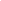 SURAT PERSETUJUANYang bertanda tangan di bawah ini :Nama  		:Jabatan		:Instansi		: selaku Pejabat Pembina Kepegawaian, memberikan persetujuan/izin Pegawai Negeri Sipil berikut:Nama  	:NIP	:Pangkat, golongan/ruang	:Jabatan	:Unit Kerja	:Instansi	: untuk mengikuti Seleksi Terbuka Pengisian Jabatan Pimpinan Tinggi (JPT) Pratama Sekretaris Daerah Kabupaten Sumbawa Barat.Demikian Surat ini dibuat untuk dipergunakan sebagaimana mestinya................., ....................... 2021Gubernur/Bupati/Walikota..........................................